	Женева, 12 сентября 2011 годаУважаемая госпожа,
уважаемый господин,1	К настоящему письму прилагается дополнительная информация, касающаяся собрания ИК11 МСЭ-Т, которое состоится в Женеве с 17 по 21 октября 2011 года.2	В соответствии с предложением, сделанным на последнем собрании КГСЭ, в настоящее время в онлайновом режиме доступна система непосредственного размещения вкладов. Эта система позволяет Членам МСЭ-Т резервировать номера вкладов и напрямую закачивать/пересматривать вклады на веб-сервере МСЭ-Т. (Крайним сроком представления вкладов установлено 4 октября 2011 г.) Новая система непосредственного размещения дополняет традиционные средства представления на основе веб-сети и электронной почты, которые Вы можете по-прежнему использовать. С дополнительной информацией и руководящими указаниями, касающимися новой системы непосредственного размещения, можно ознакомиться по следующему адресу: 
http://www.itu.int/net/ITU-T/ddp/Default.aspx?groupid=7279.3	В соответствии с пунктом 11 Коллективного письма 9/11 имеем честь уточнить, что ограниченное количество стипендий, которые могут быть полными или частичными, будет предоставлено в рамках имеющегося финансирования для содействия участию представителей из наименее развитых стран или развивающихся стран с низким уровнем дохода. В Приложении 1 приведена самая новая форма заявки на предоставление стипендии, которую следует направить не позднее 17 сентября 2011 года.С уважением,Малколм Джонсон
Директор Бюро
стандартизации электросвязиПриложение: 1ANNEX 1
(to Addendum 1 to TSB Collective letter 9/11)Бюро стандартизации 
электросвязи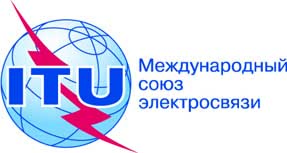 Осн.:Дополнительный документ 1 к
Коллективному письму 9/11 БСЭТел.:
Факс:
Эл. почта:+41 22 730 5858
+41 22 730 5853
tsbsg11@itu.int–	Администрациям Государств – Членов Союза, Членам Сектора МСЭ-Т, Ассоциированным членам МСЭ-Т и академическим организациям – Членам МСЭ-Т, принимающим участие в работе 11-й Исследовательской комиссииПредмет:Собрание 11-й Исследовательской комиссии
Женева, 17–21 октября 2011 года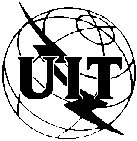 ITU-T Study Group 11 meetingGeneva, Switzerland, 17-21 October 2011ITU-T Study Group 11 meetingGeneva, Switzerland, 17-21 October 2011ITU-T Study Group 11 meetingGeneva, Switzerland, 17-21 October 2011ITU-T Study Group 11 meetingGeneva, Switzerland, 17-21 October 2011ITU-T Study Group 11 meetingGeneva, Switzerland, 17-21 October 2011ITU-T Study Group 11 meetingGeneva, Switzerland, 17-21 October 2011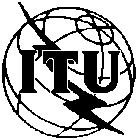 Please return to:Please return to:Please return to:ITU/BDT  ()ITU/BDT  ()E-mail : 	bdtfellowships@itu.int 	Tel: +41 22 730 5487  	Fax: +41 22 730 5778E-mail : 	bdtfellowships@itu.int 	Tel: +41 22 730 5487  	Fax: +41 22 730 5778E-mail : 	bdtfellowships@itu.int 	Tel: +41 22 730 5487  	Fax: +41 22 730 5778E-mail : 	bdtfellowships@itu.int 	Tel: +41 22 730 5487  	Fax: +41 22 730 5778Request for a full/partial fellowship to be submitted before 17 September 2011Request for a full/partial fellowship to be submitted before 17 September 2011Request for a full/partial fellowship to be submitted before 17 September 2011Request for a full/partial fellowship to be submitted before 17 September 2011Request for a full/partial fellowship to be submitted before 17 September 2011Request for a full/partial fellowship to be submitted before 17 September 2011Request for a full/partial fellowship to be submitted before 17 September 2011Request for a full/partial fellowship to be submitted before 17 September 2011Participation of women is encouragedParticipation of women is encouragedParticipation of women is encouragedCountry: _____________________________________________________________________________________________________Name of the Administration or Organization: ______________________________________________________________________Mr. / Ms.	_______________________________________(family name)	______________________________________(given name)Title:	____________________________________________________________________________________________________Country: _____________________________________________________________________________________________________Name of the Administration or Organization: ______________________________________________________________________Mr. / Ms.	_______________________________________(family name)	______________________________________(given name)Title:	____________________________________________________________________________________________________Country: _____________________________________________________________________________________________________Name of the Administration or Organization: ______________________________________________________________________Mr. / Ms.	_______________________________________(family name)	______________________________________(given name)Title:	____________________________________________________________________________________________________Country: _____________________________________________________________________________________________________Name of the Administration or Organization: ______________________________________________________________________Mr. / Ms.	_______________________________________(family name)	______________________________________(given name)Title:	____________________________________________________________________________________________________Country: _____________________________________________________________________________________________________Name of the Administration or Organization: ______________________________________________________________________Mr. / Ms.	_______________________________________(family name)	______________________________________(given name)Title:	____________________________________________________________________________________________________Country: _____________________________________________________________________________________________________Name of the Administration or Organization: ______________________________________________________________________Mr. / Ms.	_______________________________________(family name)	______________________________________(given name)Title:	____________________________________________________________________________________________________Country: _____________________________________________________________________________________________________Name of the Administration or Organization: ______________________________________________________________________Mr. / Ms.	_______________________________________(family name)	______________________________________(given name)Title:	____________________________________________________________________________________________________Country: _____________________________________________________________________________________________________Name of the Administration or Organization: ______________________________________________________________________Mr. / Ms.	_______________________________________(family name)	______________________________________(given name)Title:	____________________________________________________________________________________________________Country: _____________________________________________________________________________________________________Name of the Administration or Organization: ______________________________________________________________________Mr. / Ms.	_______________________________________(family name)	______________________________________(given name)Title:	____________________________________________________________________________________________________Address: 	__________________________________________________________________________________________________________________________________________________________________________________________________________________Tel.:	____________________________    Fax:	____________________________    E-Mail:_________________________________PASSPORT INFORMATION :Date of birth:	_______________________________________________________________________________________________Nationality: __________________________________________   Passport number: ________________________________________Date of issue: ___________________   In (place)	: _____________________________Valid until (date): _______________________Address: 	__________________________________________________________________________________________________________________________________________________________________________________________________________________Tel.:	____________________________    Fax:	____________________________    E-Mail:_________________________________PASSPORT INFORMATION :Date of birth:	_______________________________________________________________________________________________Nationality: __________________________________________   Passport number: ________________________________________Date of issue: ___________________   In (place)	: _____________________________Valid until (date): _______________________Address: 	__________________________________________________________________________________________________________________________________________________________________________________________________________________Tel.:	____________________________    Fax:	____________________________    E-Mail:_________________________________PASSPORT INFORMATION :Date of birth:	_______________________________________________________________________________________________Nationality: __________________________________________   Passport number: ________________________________________Date of issue: ___________________   In (place)	: _____________________________Valid until (date): _______________________Address: 	__________________________________________________________________________________________________________________________________________________________________________________________________________________Tel.:	____________________________    Fax:	____________________________    E-Mail:_________________________________PASSPORT INFORMATION :Date of birth:	_______________________________________________________________________________________________Nationality: __________________________________________   Passport number: ________________________________________Date of issue: ___________________   In (place)	: _____________________________Valid until (date): _______________________Address: 	__________________________________________________________________________________________________________________________________________________________________________________________________________________Tel.:	____________________________    Fax:	____________________________    E-Mail:_________________________________PASSPORT INFORMATION :Date of birth:	_______________________________________________________________________________________________Nationality: __________________________________________   Passport number: ________________________________________Date of issue: ___________________   In (place)	: _____________________________Valid until (date): _______________________Address: 	__________________________________________________________________________________________________________________________________________________________________________________________________________________Tel.:	____________________________    Fax:	____________________________    E-Mail:_________________________________PASSPORT INFORMATION :Date of birth:	_______________________________________________________________________________________________Nationality: __________________________________________   Passport number: ________________________________________Date of issue: ___________________   In (place)	: _____________________________Valid until (date): _______________________Address: 	__________________________________________________________________________________________________________________________________________________________________________________________________________________Tel.:	____________________________    Fax:	____________________________    E-Mail:_________________________________PASSPORT INFORMATION :Date of birth:	_______________________________________________________________________________________________Nationality: __________________________________________   Passport number: ________________________________________Date of issue: ___________________   In (place)	: _____________________________Valid until (date): _______________________Address: 	__________________________________________________________________________________________________________________________________________________________________________________________________________________Tel.:	____________________________    Fax:	____________________________    E-Mail:_________________________________PASSPORT INFORMATION :Date of birth:	_______________________________________________________________________________________________Nationality: __________________________________________   Passport number: ________________________________________Date of issue: ___________________   In (place)	: _____________________________Valid until (date): _______________________Address: 	__________________________________________________________________________________________________________________________________________________________________________________________________________________Tel.:	____________________________    Fax:	____________________________    E-Mail:_________________________________PASSPORT INFORMATION :Date of birth:	_______________________________________________________________________________________________Nationality: __________________________________________   Passport number: ________________________________________Date of issue: ___________________   In (place)	: _____________________________Valid until (date): _______________________CONDITIONS (Please select your preference in “condition” 2 below)CONDITIONS (Please select your preference in “condition” 2 below)CONDITIONS (Please select your preference in “condition” 2 below)CONDITIONS (Please select your preference in “condition” 2 below)CONDITIONS (Please select your preference in “condition” 2 below)CONDITIONS (Please select your preference in “condition” 2 below)CONDITIONS (Please select your preference in “condition” 2 below)CONDITIONS (Please select your preference in “condition” 2 below)CONDITIONS (Please select your preference in “condition” 2 below)One full or partial fellowship per eligible country.One full or partial fellowship per eligible country.One full or partial fellowship per eligible country.One full or partial fellowship per eligible country.One full or partial fellowship per eligible country.One full or partial fellowship per eligible country.One full or partial fellowship per eligible country.One full or partial fellowship per eligible country.One full or partial fellowship per eligible country.For partial fellowship, ITU is requested to cover either one of the following: For partial fellowship, ITU is requested to cover either one of the following: For partial fellowship, ITU is requested to cover either one of the following: For partial fellowship, ITU is requested to cover either one of the following: For partial fellowship, ITU is requested to cover either one of the following: For partial fellowship, ITU is requested to cover either one of the following: For partial fellowship, ITU is requested to cover either one of the following: For partial fellowship, ITU is requested to cover either one of the following: For partial fellowship, ITU is requested to cover either one of the following: □ Economy class air ticket (duty station /  / duty station).□ Economy class air ticket (duty station /  / duty station).□ Economy class air ticket (duty station /  / duty station).□ Economy class air ticket (duty station /  / duty station).□ Economy class air ticket (duty station /  / duty station).□ Economy class air ticket (duty station /  / duty station).□ Economy class air ticket (duty station /  / duty station).□ Economy class air ticket (duty station /  / duty station).□ Economy class air ticket (duty station /  / duty station).□ Daily subsistence allowance intended to cover accommodation, meals & misc. expenses.It is imperative that fellows be present from the first day to the end of the meeting.□ Daily subsistence allowance intended to cover accommodation, meals & misc. expenses.It is imperative that fellows be present from the first day to the end of the meeting.□ Daily subsistence allowance intended to cover accommodation, meals & misc. expenses.It is imperative that fellows be present from the first day to the end of the meeting.□ Daily subsistence allowance intended to cover accommodation, meals & misc. expenses.It is imperative that fellows be present from the first day to the end of the meeting.□ Daily subsistence allowance intended to cover accommodation, meals & misc. expenses.It is imperative that fellows be present from the first day to the end of the meeting.□ Daily subsistence allowance intended to cover accommodation, meals & misc. expenses.It is imperative that fellows be present from the first day to the end of the meeting.□ Daily subsistence allowance intended to cover accommodation, meals & misc. expenses.It is imperative that fellows be present from the first day to the end of the meeting.□ Daily subsistence allowance intended to cover accommodation, meals & misc. expenses.It is imperative that fellows be present from the first day to the end of the meeting.□ Daily subsistence allowance intended to cover accommodation, meals & misc. expenses.It is imperative that fellows be present from the first day to the end of the meeting.Signature of fellowship candidate:Signature of fellowship candidate:Signature of fellowship candidate:Signature of fellowship candidate:Signature of fellowship candidate:Signature of fellowship candidate:Date:Date:Date:TO VALIDATE FELLOWSHIP REQUEST, NAME, TITLE AND SIGNATURE OF CERTIFYING OFFICIAL DESIGNATING PARTICIPANT MUST BE COMPLETED BELOW WITH OFFICIAL STAMP.TO VALIDATE FELLOWSHIP REQUEST, NAME, TITLE AND SIGNATURE OF CERTIFYING OFFICIAL DESIGNATING PARTICIPANT MUST BE COMPLETED BELOW WITH OFFICIAL STAMP.TO VALIDATE FELLOWSHIP REQUEST, NAME, TITLE AND SIGNATURE OF CERTIFYING OFFICIAL DESIGNATING PARTICIPANT MUST BE COMPLETED BELOW WITH OFFICIAL STAMP.TO VALIDATE FELLOWSHIP REQUEST, NAME, TITLE AND SIGNATURE OF CERTIFYING OFFICIAL DESIGNATING PARTICIPANT MUST BE COMPLETED BELOW WITH OFFICIAL STAMP.TO VALIDATE FELLOWSHIP REQUEST, NAME, TITLE AND SIGNATURE OF CERTIFYING OFFICIAL DESIGNATING PARTICIPANT MUST BE COMPLETED BELOW WITH OFFICIAL STAMP.TO VALIDATE FELLOWSHIP REQUEST, NAME, TITLE AND SIGNATURE OF CERTIFYING OFFICIAL DESIGNATING PARTICIPANT MUST BE COMPLETED BELOW WITH OFFICIAL STAMP.TO VALIDATE FELLOWSHIP REQUEST, NAME, TITLE AND SIGNATURE OF CERTIFYING OFFICIAL DESIGNATING PARTICIPANT MUST BE COMPLETED BELOW WITH OFFICIAL STAMP.TO VALIDATE FELLOWSHIP REQUEST, NAME, TITLE AND SIGNATURE OF CERTIFYING OFFICIAL DESIGNATING PARTICIPANT MUST BE COMPLETED BELOW WITH OFFICIAL STAMP.TO VALIDATE FELLOWSHIP REQUEST, NAME, TITLE AND SIGNATURE OF CERTIFYING OFFICIAL DESIGNATING PARTICIPANT MUST BE COMPLETED BELOW WITH OFFICIAL STAMP.SignatureSignatureSignatureSignatureSignatureSignatureDateDateDate